PersonnesFiche de renseignement (ci-jointe)Livret de famille (si plusieurs livrets, les fournir tous)Contrat de mariageChangement de régime matrimonialDonations entre épouxRIB de chacunCoordonnées des avocatsEn cas de procédure judiciaireDécisions judiciaires (Ordonnance de non conciliation, jugement de divorce, arrêt de la Cour d’Appel, etc)ActifTitres de propriété des maisons, appartements, locaux commerciaux, forêts et terrains possédés, en indivision, communs et/ou propres, en France ou à l’étrangerSi bien immobilier en copropriété : identité du syndicSi bien immobilier mis en location : contrats de location et dernière quittance de loyerRelevé de situation des comptes bancaires et postaux et des livrets de Caisse d’EpargneRelevé de situation du coffre-fort et adresse de la banque française ou étrangèreContrats d’assurance-vie ou de capitalisation souscritsAttestation de valeur de cryptomonnaies et adresse de l’établissement détenteur français ou étranger Carte grise du ou des véhicules automobiles, motos, bateaux et avis de valeur ArgusExpertise œuvres d’art ou autres pièces précieuses (lingots d’or…)Biens recueillis par les conjoints par succession ou donation ou possédés avant le mariageBiens transmis par les conjoints par donationRevenus divers Indemnisation allouée dans le cadre d’une procédure judiciaire (fournir le jugement) Reconnaissance de dette si un prêt a été consenti et que le remboursement est en coursSociétésStatuts à jour des sociétés dans lesquels le ou les conjoints détiennent des parts ou actionsDernier bilanPacte d'associéAttestation comptable de la position du compte courant d’associéEngagement de conservation des parts ou actions de société (engagement DUTREIL)Titre de propriété et évaluation des biens dont la société est propriétaire, notamment en cas de SCISi l’un des conjoints (a) fait l’objet d’une procédure de redressement ou liquidation judiciaire : tous éléments concernant cette procédureFonds de commerce, artisanal, libéral ou agricoleActe d’acquisition du fonds de commerce, artisanal, agricole ou libéral, en France ou à l’étrangerCopie du bail et des contrats d’exploitationImmatriculationDernier bilan et tous éléments concernant la composition et l’évaluation comptable du fondsPassifDernier avis d’impôt sur le revenuDerniers avis de taxes d’habitation et de taxes foncièresDernière déclaration d’impôt sur la fortune immobilière (IFI)Echéanciers des prélèvements d’impôtsContrats d’aide à domicileContrats de location (les conjoints sont locataires)Prêts en cours : contrat, échéancier, sommes dues.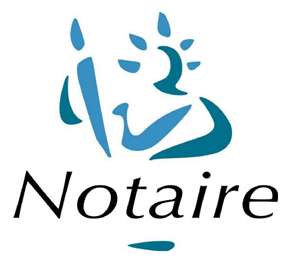 LISTE INDICATIVE DES PIECES ET INFORMATIONS A TRANSMETTRE POUR UN DIVORCE